Dzień dobry przedszkolaki.Witamy Was w kolejnym dniu i zapraszamy do zabawy.Wtorek ;  Wakacyjne podróże.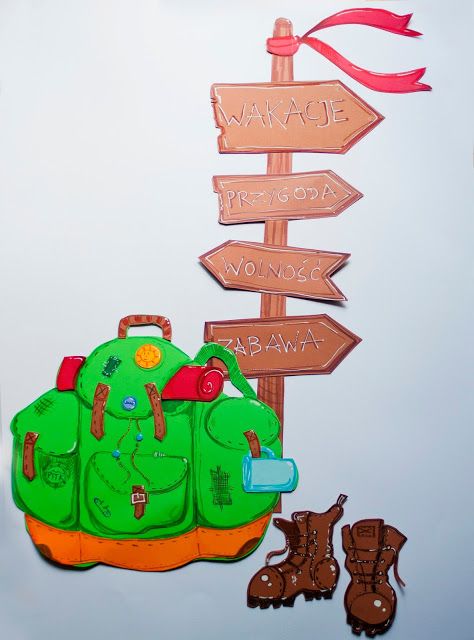 1.”Gdzie i czym na wakacje”- opowiedz i narysuj po śladzie -krta pracy „Razem się bawimy” cz.4 str.47.3.Wspólne ćwiczenia z całą rodziną.        https://www.youtube.com/watch?v=Xw7aNr4vTbc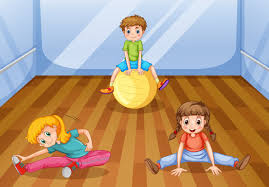 4.”W podróży „- zabawa logarytmiczna.Nasze nogi tup.tup.tup,Autobusem wrr,wrr,wrr,Samochodem tu,tu,tu,i pociągiem szu,szu,szu,samolotem fiuuuu,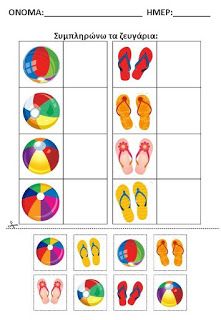     5.Odszukaj takie same przedmioty.6.Co nie pasuje.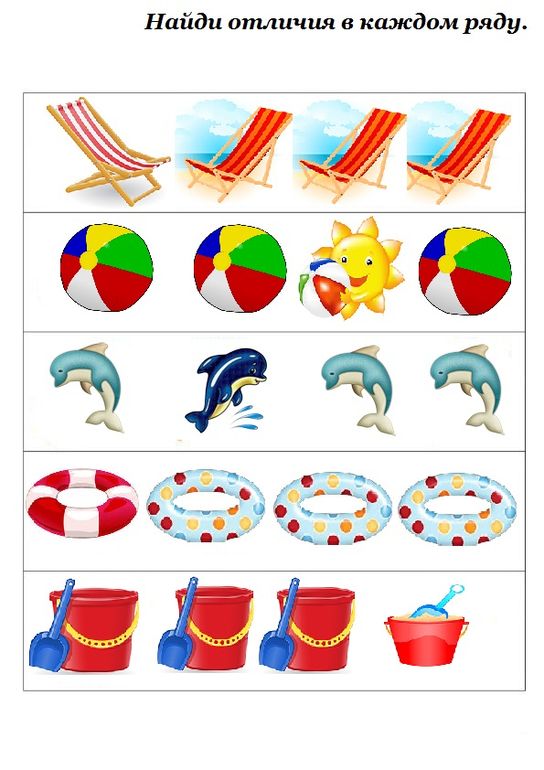 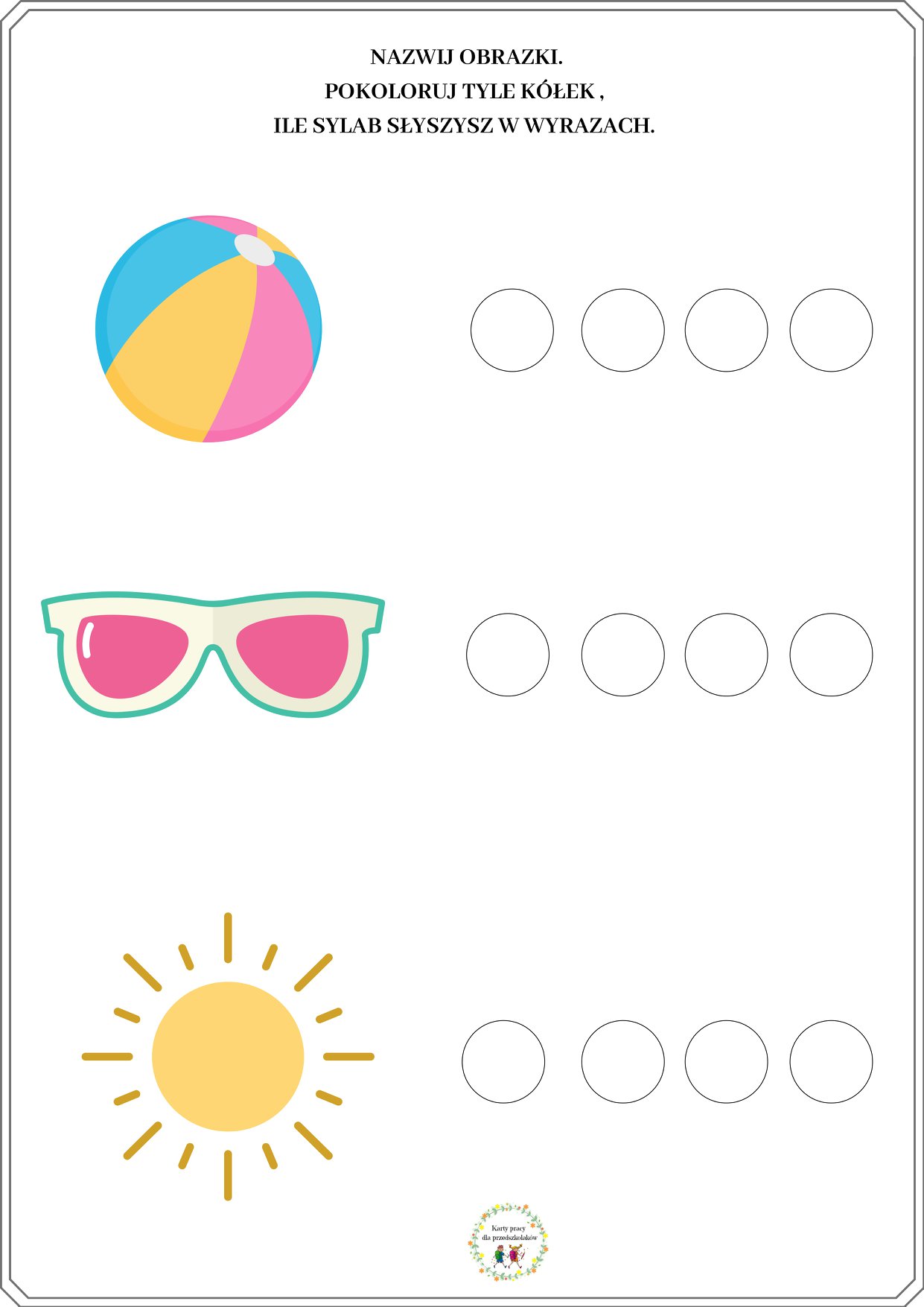 Miłej zabawy. Pani Aneta Pani Kinga.